Niveaubestimmende Aufgaben sind Bestandteil des Lehrplankonzeptes für das Gymnasium und das Fachgymnasium. Die nachfolgende Aufgabe soll Grundlage unterrichtlicher Erprobung sein. Rückmeldungen, Hinweise, Anregungen und Vorschläge zur Weiterentwicklung der Aufgabe senden Sie bitte über die Eingabemaske (Bildungsserver) oder direkt an ralf.schmidt@lisa.mb.sachsen-anhalt.de.An der Erarbeitung der niveaubestimmenden Aufgabe haben mitgewirkt:Dr. Busse, Daniela	HalleFrank, Katharina	BitterfeldSalomon, Emanuela	SchönebeckDr. Schmidt, Ralf	Halle (Leitung der Fachgruppe)Herausgeber im Auftrag des Ministeriums für Bildung des Landes Sachsen-Anhalt:Landesinstitut für Schulqualität und Lehrerbildung Sachsen-AnhaltRiebeckplatz 0906110 Halle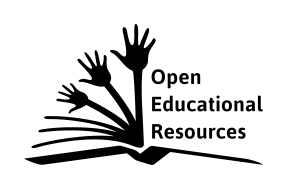 Die vorliegende Publikation, mit Ausnahme der Quellen Dritter, ist unter der „Creative Commons“-Lizenz veröffentlicht. CC BY-SA 3.0 DE 	http://creativecommons.org/licenses/by-sa/3.0/de/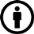 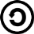 Sie dürfen das Material weiterverbreiten, bearbeiten, verändern und erweitern. Wenn Sie das Material oder Teile davon veröffentlichen, müssen Sie den Urheber nennen und kennzeichnen, welche Veränderungen Sie vorgenommen haben. Sie müssen das Material und Veränderungen unter den gleichen Lizenzbedingungen weitergeben.Die Rechte für Fotos, Abbildungen und Zitate für Quellen Dritter bleiben bei den jeweiligen Rechteinhabern, diese Angaben können Sie den Quellen entnehmen. Der Herausgeber hat sich intensiv bemüht, alle Inhaber von Rechten zu benennen. Falls Sie uns weitere Urheber und Rechteinhaber benennen können, würden wir uns über Ihren Hinweis freuen.Aufgaben MaterialienM1: Spielfilm „Delphinsommer“ (Regie: Jobst Oetzmann. Deutschland 2004.)M2: Beobachtungsschwerpunkte zu der im Film dargestellten Gemeinschaft „Kirche des Herrn“MitgliedergewinnungForderungen und Regeln der GemeinschaftWahrnehmung der AußenweltBibelverständnis der GemeinschaftVerhalten gegenüber KritikernAusstieg aus der GemeinschaftEinordnung in den FachlehrplanAnregungen und Hinweise zum unterrichtlichen EinsatzEs bietet sich an, den Film „Delphinsommer“ aus dem Jahr 2004 ohne Vorabinformationen zu Beginn einer Reihe zu neuen religiösen Bewegungen zu bearbeiten. Die Länge des Films (85 Min.) erfordert zwei Unterrichtsstunden.Der Film zeigt anhand der fiktiven, aber potentiell existierenden Sekte „Kirche des Herrn“ auf, welche Mechanismen in einer solchen Gemeinschaft wirken und auf welche Schwierigkeiten man trifft, wenn man aus dieser aussteigen will. Nathalie zieht mit ihrer Mutter, ihrem Stiefvater Gregor und ihrer kleinen Schwester Sarah nach Berlin. Gregor tritt dort als Rechtsvertreter der „Kirche des Herrn“ eine neue Stelle an. Den Mitschülern fällt Nathalie aufgrund ihrer unmodernen Kleidung und ihrer Verweigerung der Teilnahme an bestimmten unterrichtlichen Dingen auf. Die Gemeinde bestärkt sie immer wieder, die strikten Regeln der Kirche einzuhalten, da sie am „Tag des Herrn“ dafür belohnt werden würde. Aufgrund des Mitschülers Gabriel, der schlechten Erfahrungen der rebellischen Sibille und des Auftauchens ihres leiblichen Vaters Michael wird Nathalie immer deutlicher vor Augen geführt, wie sehr die Kirche sie in ihrem Leben einschränkt, gängelt und überwacht. Mit Hilfe von Michael und Gabriel gelingt ihr am Ende schließlich die Flucht.Nach der inhaltlichen Erschließung des Films folgt schwerpunktmäßig die Erarbeitung ausgewählter religiöser Gruppierungen, deren Strukturmerkmale mit denen der „Kirche des Herrn“ verglichen werden. Darauf basierend kann ein Kriterienkatalog zur Bestimmung von Sekten erstellt werden, so dass die Schülerinnen und Schüler befähigt werden, eigenständig religiöse Gruppierungen zu beurteilen. Die hier vorgestellten Aufgaben sind eng angelehnt an die Arbeitshilfe zum Film (zu finden unter: www.filmwerk.de). Dort finden sich auch weitere Anregungen und Lösungsvorschläge für die gestellten Aufgaben.Insgesamt müssen für die gesamte Bearbeitung ungefähr sechs Unterrichtsstunden veranschlagt werden.Variationsmöglichkeiten  (optional)Ergänzend zur inhaltlichen Analyse des Films kann eine Betrachtung der Symbolik und Filmgestaltung vorgenommen werden (M3). Aufgrund der Fülle der Beobachtungsaufgaben bietet es sich an, in der Tanzszene (50:10 Min.) zu stoppen und die Schülerinnen und Schüler vermuten zu lassen, ob Nathalie tanzen wird oder nicht, und welche Bedeutung ihre Entscheidung für ihre weitere Entwicklung haben könnte.M3: Beobachtungsschwerpunkte zur Symbolik und FilmgestaltungDelphin-SymbolikBedeutung und Funktion der Vornamen Bedeutung der Stadt BerlinBedeutung der Autofahrt-Szenendramaturgischer Einsatz der MusikAuswahl der Lieder Erwarteter Stand der Kompetenzentwicklung Niveaubestimmende Aufgabe zum Fachlehrplan Katholischer Religionsunterricht GymnasiumDelphinsommer(Schuljahrgänge 7/8)(Arbeitsstand: 08.07.2016)1. Schaue den Film an (M1) und analysiere ihn unter inhaltlichen Gesichtspunkten (M2). 2. Wähle dir eine der folgenden Aufgaben aus und bearbeite sie:Suche dir eine bestimmte Szene im Film aus und schreibe einen Brief an Nathalie, indem du auf ihre Situation und ihr Verhalten eingehst.Suche dir drei verschiedene Szenen im Film aus und schreibe Nathalies Tagebucheinträge für diese Situationen.3. Vergleiche die fiktive Gemeinschaft „Kirche des Herrn“ mit einer dir bekannten Gemeinschaft (z. B. Familie, Schulklasse, Kirchengemeinde, Sportverein).4. Bestimme charakteristische Merkmale der fiktiven Gemeinschaft „Kirche des Herrn“. Überprüfe, inwieweit diese auf real existierende Sonderbewegungen (z. B.  die Zeugen Jehovas, die Mormonen und Scientology) zutreffen und wie sie bei ihnen Ausdruck finden. Kompetenzschwerpunkt(e) bzw. Kompetenzbereiche:Religionen und Weltanschauungen: Begegnung mit zeitgenössischen Weltanschauungenzu entwickelnde (bzw. zu überprüfende) Kompetenzen:neue religiöse Bewegungen als Suche nach Erfüllung menschlicher  Grundbedürfnisse beschreibenGrenzen der Toleranz begründensich kritisch mit der Faszination pseudospiritueller Anschauungen auseinandersetzen Medienkompetenz (Grundsatzband)Bezug zu grundlegenden Wissensbeständen:Merkmale sektenhafter Frömmigkeit, z. B. exklusiver Heilsanspruch, rigorose Abgrenzung gegenüber der Außenwelt, hohe soziale Konformität nach innen, starke soziale Kontrolle des Einzelnen, finanzielle und psychische Ausbeutung, Probleme beim AusstiegAufgabe erwartete Schülerleistung AFB1.Die Schülerinnen und Schüler könnenden Film unter inhaltlichen Aspekten analysieren und dabei wesentliche Merkmale von religiösen Sonderbewegungen herausarbeiten und notiereneigenständig die Filmsprache analysieren und daraus Schlüsse ziehen (Variationsmöglichkeit)I/II2. a. / b.Die Schülerinnen und Schüler könneneine Innen- oder Außenperspektive einnehmen und sich kritisch mit der fiktiven Gemeinschaft und deren Methoden auseinandersetzenII/III3.Die Schülerinnen und Schüler könnenUnterschiede (und eventuelle Gemeinsamkeiten) einer fiktiven Sonderbewegung und bekannten Gemeinschaften aus dem Lebensumfeld bestimmen II/III4.Die Schülerinnen und Schüler könnendie erarbeiteten Merkmale der „Kirche des Herrn“ verallgemeinern, auf existierende religiöse Sonderbewegungen übertragen und den Grad und die Qualität der Ausprägung beurteilenII/III